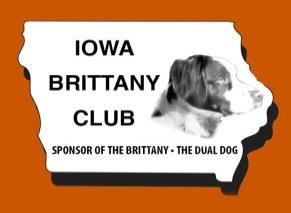 Print this page out and mail with payment to:Iowa Brittany ClubCheryl Pellegrino, Secretary48000 127th StLucas, Iowa 50151Membership ApplicationMembership ApplicationMembership ApplicationMembership ApplicationName:Address:City/State:Zip:Phone:I am interested in the following Club events:I am interested in the following Club events:I am interested in the following Club events:I am interested in the following Club events:[   ] Field Trials	[   ] Specialty Shows/Conformation	[   ] Hunt Tests	[   ] Hunting   	[   ] Other[   ] Field Trials	[   ] Specialty Shows/Conformation	[   ] Hunt Tests	[   ] Hunting   	[   ] Other[   ] Field Trials	[   ] Specialty Shows/Conformation	[   ] Hunt Tests	[   ] Hunting   	[   ] Other[   ] Field Trials	[   ] Specialty Shows/Conformation	[   ] Hunt Tests	[   ] Hunting   	[   ] OtherMembership Type (check one):Membership Type (check one):Membership Type (check one):Membership Type (check one):[   ] I am enclosing dues of $50.00 for a "Full" 1 year membership which includes a subscription to the[   ] I am enclosing dues of $50.00 for a "Full" 1 year membership which includes a subscription to the[   ] I am enclosing dues of $50.00 for a "Full" 1 year membership which includes a subscription to the[   ] I am enclosing dues of $50.00 for a "Full" 1 year membership which includes a subscription to theAmerican Brittany magazine.American Brittany magazine.American Brittany magazine.American Brittany magazine.[   ] I am enclosing dues of $100.00 for a "Full" 2 year membership which includes a subscription to the[   ] I am enclosing dues of $100.00 for a "Full" 2 year membership which includes a subscription to the[   ] I am enclosing dues of $100.00 for a "Full" 2 year membership which includes a subscription to the[   ] I am enclosing dues of $100.00 for a "Full" 2 year membership which includes a subscription to theAmerican Brittany magazine.American Brittany magazine.American Brittany magazine.American Brittany magazine.[   ] I am enclosing dues of $150.00 for a "Full" 3 year membership which includes a subscription to the[   ] I am enclosing dues of $150.00 for a "Full" 3 year membership which includes a subscription to the[   ] I am enclosing dues of $150.00 for a "Full" 3 year membership which includes a subscription to the[   ] I am enclosing dues of $150.00 for a "Full" 3 year membership which includes a subscription to theAmerican Brittany magazine.American Brittany magazine.American Brittany magazine.American Brittany magazine.[   ] I am enclosing dues of $15.00 for an "Associate" 1 year membership which does not include a[   ] I am enclosing dues of $15.00 for an "Associate" 1 year membership which does not include a[   ] I am enclosing dues of $15.00 for an "Associate" 1 year membership which does not include a[   ] I am enclosing dues of $15.00 for an "Associate" 1 year membership which does not include asubscription to the American Brittany magazine.subscription to the American Brittany magazine.subscription to the American Brittany magazine.subscription to the American Brittany magazine.[   ] I am enclosing dues of $30.00 for an "Associate" 2 year membership which does not include a[   ] I am enclosing dues of $30.00 for an "Associate" 2 year membership which does not include a[   ] I am enclosing dues of $30.00 for an "Associate" 2 year membership which does not include a[   ] I am enclosing dues of $30.00 for an "Associate" 2 year membership which does not include asubscription to the American Brittany magazine.subscription to the American Brittany magazine.subscription to the American Brittany magazine.subscription to the American Brittany magazine.[   ] I am enclosing dues of $45.00 for an "Associate" 3 year membership which does not include a[   ] I am enclosing dues of $45.00 for an "Associate" 3 year membership which does not include a[   ] I am enclosing dues of $45.00 for an "Associate" 3 year membership which does not include a[   ] I am enclosing dues of $45.00 for an "Associate" 3 year membership which does not include asubscription to the American Brittany magazine.subscription to the American Brittany magazine.subscription to the American Brittany magazine.subscription to the American Brittany magazine.